ГАННІВСЬКИЙ ЛІЦЕЙПЕТРІВСЬКОЇ СЕЛИЩНОЇ РАДИ ОЛЕКСАНДРІЙСЬКОГО РАЙОНУКІРОВОГРАДСЬКОЇ ОБЛАСТІНАКАЗ13.06.2023                                                                                                               № 13-ус. ГаннівкаПро випуск учнів 9 класу Відповідно до рішення педагогічної ради протокол № 9 від 13.06.2023 рокуНАКАЗУЮ:1. Випустити учнів 9-А класу Ганнівського ліцею:1) БІЛУ Анну Віталіївну;2) ГОЛОВАТУ Олександру Валентинівну;3) ЗЮЗІКОВУ Наталію Валентинівну;4) КОТЯЯ Руслана Станіславовича;5) ПАЛАМАРЧУКА Олександра Сергійовича;6) СВЕСТЬЯН Анну Сергіївну;7) СЕВАСТЬЯНА Максима Олексійовича;8) СИМОНОВИЧА Анатолія Юрійовича;9) УСЕНКО Дар'ю Олександрівну;10) ЯВОРСЬКОГО Кирила Васильовича.Випустити учнів 9-Б класу Володимирівської філії Ганнівського ліцею:                   1) ГОЛІК Євгенія Віталіївну;       2) ЄВРЕША Сергія Віталійовича;        3) КОПЄЙКА Кирила Денисовича;        4) КРИВОРУЧКО Карину Анатоліївну;        5) МАЛЯРЕНКО Олександру Володимирівну;        6) ПЕДЬКА Василя Сергійовича;        7) РУДЕНКО Любов Артемівну;        8) ТИМОЩУК Ірину Олександрівна;        9) ТУРУНЮК Анастасію Романівну;       10) ЯЦИНУ Івана Андрійовича.Випустити учнів 9-В класу Іскрівської філії Ганнівського ліцею:1)АНДРУСЕНКО Анастасію Юріївну;2)БІЛОГО Андрія Дмитровича;3)КЛИМКА Вадима Дмитровича;4)МОРГУНОВУ Богдану Миколаївну;5)ОСИПЕНКО Вероніку Богданівну;6)ТЕРЕЩЕНКО Крістіну Валеріївну;7)УГОРЧУКА Володимира Володимировича.4. Заступнику директора з навчально-виховної роботи СОЛОМКА Т.В. на підставі цього наказу зробити відповідні записи у Книзі обліку видачі свідоцтв про повну загальну середню освіту.5. Секретарю БЄЛЄЙ О.С. зробити відповідні записи в алфавітній книзі.6. Контроль за виконанням даного наказу залишаю за собою.Директор                                                                                              Ольга КАНІВЕЦЬЗ наказом ознайомленні:                                                                               Олена БЄЛЄЙТетяна СОЛОМКА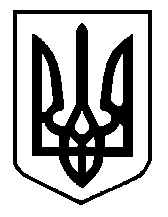 